28.05. 2020 	    МАТЕМАТИКА 16 гр.    Преподаватель А.И.Русанов(Выполненную работу отправить по электронной почте по адресу alexander_rus@inbox.ru до 17.00). Тема урока:  Экстремумы  функции. Цель:  сформулировать  и осознать определение понятий критических, стационарных точек и точек экстремума; подвести к гипотезе: необходимое и достаточное условие существования экстремума функции.Основные теоретические сведения1. Точки экстремумаТочки, в которых происходит изменение характера монотонности функции – это точки экстремума.Точку х = х0 называют точкой минимума функции у = f(х), если у этой точки существует окрестность, для всех точек которой выполняется неравенство f(x) ≥ f(x0).Точку  х = х0 называют точкой максимума функции у = f(х), если у этой точки существует окрестность, для всех точек которой выполняется неравенство f(x) ≤ f(x0).Точки максимума и минимума – точки экстремума.Функция может иметь неограниченное количество экстремумов.2. Критические точкиКритическая точка – это точка, производная в которой равна 0 или не существует. (Точки, в которых производная функции равна нулю, называют  стационарными.  Точки, в которых функция имеет производную, равную нулю, или не дифференцируема , называют критическими точками этой функции )Важно помнить, что любая точка экстремума является критической точкой, но не всякая критическая является экстремальной.Алгоритм исследования функции на монотонность и экстремумы:1) Найти область определения функции D(f)2) Найти  .3) Найти стационарные ( 0) и критические  несуществует) точки функции y = f(x).4) Отметить стационарные и критические точки на числовойпрямой и определить знаки производной на получившихсяпромежутках.5) Сделать выводы о монотонности функции и точках ееэкстремума.Примеры и разбор решения заданий:1. Найдите стационарные точки функций:Решение:   ;   находим  производную функции:  Производную приравниваем к нулю. Решаем квадратное уравнение и получаем два корня:    Ответ:    – стационарные точки.2.Найдём точки экстремума функции    и значения функции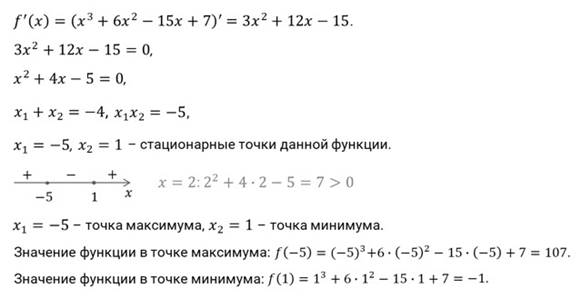 Ответ:      Практическая  часть1. Найти стационарные точки функции:1) ;      2)   3) 4) .2. Найдите  точки экстремума функции и значения функции:1)        2)   3)          4)   